Preglej rešitve.Najprej ponovimo kar si se naučil-a o PRIZMI. Prepiši v zvezek in dopolni.Prizma spada med oglata telesa.Pokončna prizma ima stranski rob s enak višini.   s = vStranske ploskve imajo obliko pravokotnika in tvorijo plašč  - pl.Prizma ima 2 osnovni ploskvi – O.Pravilne prizme  imajo za osnovno ploskev: kvadrat, enakostranični trikotnik, enakostranični šestkotnik,… .Danes se bomo naučili izračunati POVRŠINO PRIZME.Izračunaj površino prizme.a) O=35cm2		    pl=200cm2    P=?(rezultat v dm2)	Skica 				P=2O+pl   		P=2.35 cm2+200 cm2		P=270 cm2 (:100)							P=2,7 dm2b) O=121 dm2pl=3 m212 dm2 =312 dm2P=?				P=2O+plSkica:				P=2.121 dm2+312 dm2P=554 dm2¸			 Sedaj pa si bomo ogledali PRAVILNO POKONČNO ŠTIRISTRANO PRIZMO. ( n=4)Dopolni do prizme in označi.Osnovna ploskev je kvadrat  .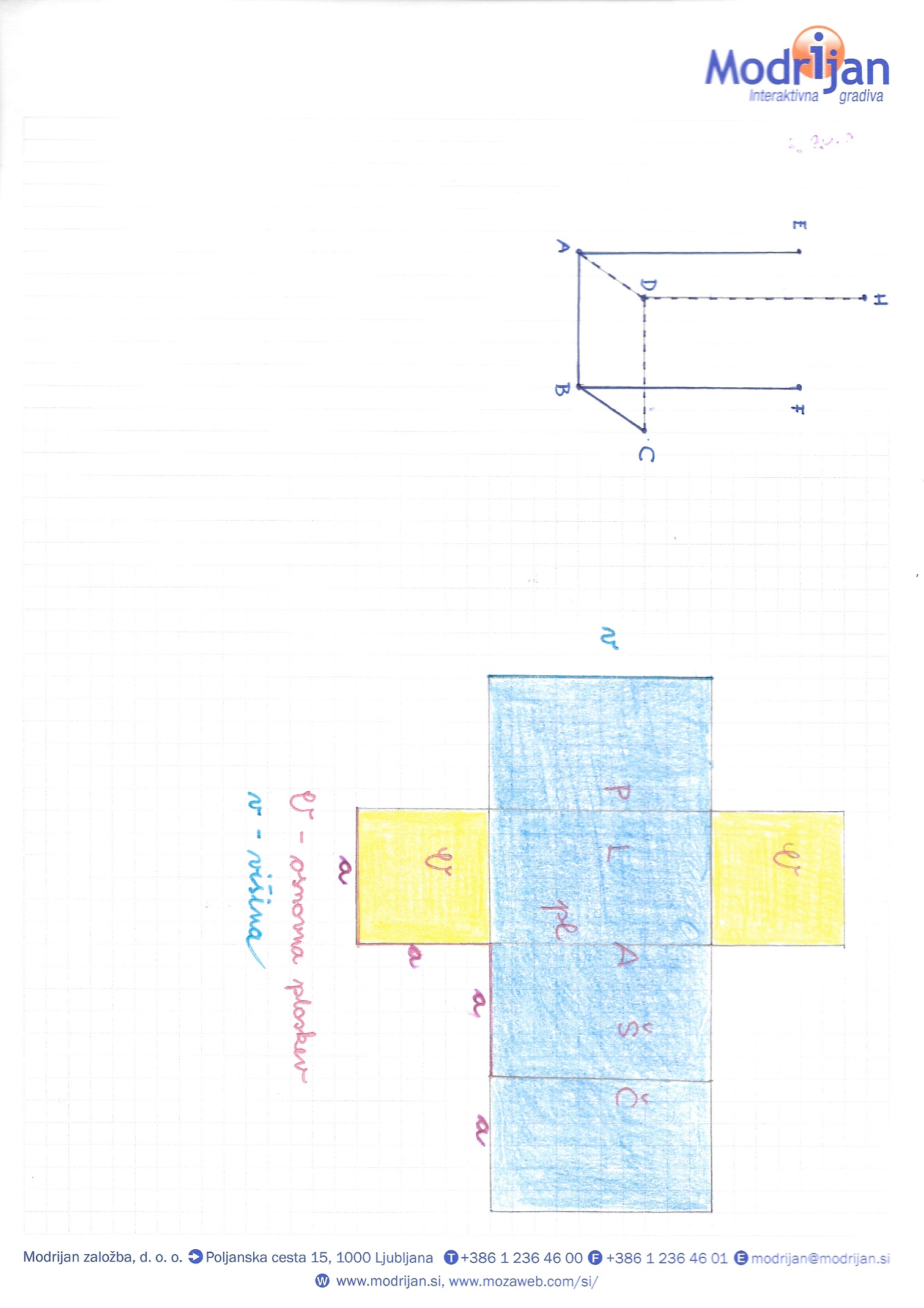 -se nadaljuje-Izračunaj osnovno ploskev pravilne štiristrane prizme. 	  a=1 dm3 cm =13 cm						a=1,7m	  O= ?				O=a2				O=?		O=a2  Skica: 				O=(13 cm)2			skica:		O=(1,7 m)2O=169 cm2					O=2,89 m2Izračunaj plašč pravilne štiristrane prizme(n=4).a=0,7 m=7 dm	v= 8 dm pl=?				pl=o.vpl=4avpl=4.7 dm.8 dm					pl= 224 dm2Računali  bomo še POVRŠINO in PROSTORNINO PRAVILNE ŠTIRISTRANE PRIZME.Izrezal si mrežo in sestavil-a prizmo. Razgrni jo in osnovni ploskvi - O pobarvaj z rdečo in ju označi.Plašč - pl pobarvaj z modro in ga označi. Eno osnovno ploskev prilepi.Oglej si posnetek:https://www.youtube.com/playlist?list=PLLQAIN7kF_GZff8ZsA-x3koTVW8bA0hg8(mi bomo osnovno ploskev in plašč računali posebej in ne tako kot je razloženo v posnetku!!!)POVRŠINA PRAVILNE ŠTIRISTRANE  PRIZME 	(n=4) izračunamo	P=2O+plIzračunaj površino prizme n=4.a=12cm 	v=2dm=20cm 		(posebej izračunamo 	osnovno ploskev in 		plašč)P=? 		P=2O+pl 	 		O=a2 			pl=ov 	Skica:		P=2.144 cm2 + 960 cm2		O=(12 cm)2		pl=4av	P=288 cm2 +960 cm2		O=144 cm2 		pl=4.12 cm.20 cm 		P=1248cm2 						pl=960cm2a= 15dm    				c) a= 1,6mv= 2m3dm   				    v=2mP=?   					    P=?-se nadaljuje-Sedaj pa še PROSTORNINA PRIZME.Prostornino merimo v prostorninskih enotah: m3, dm3, cm3, mm3 ter v l, dl, cl, ml.Zveza med enotami: 1l= 1dm3Spomnimo se prostornine kvadra.	V=a.b.c		p=O=a.b ,	višina v=cDobimo formulo za PROSTORNINO PRIZME 	V=O.v	(pazi na veliki V in mali v)Izračunaj prostornino prizme n=4 (pravilne štiristrane prizme).a=7 cm		v=0,9 dm=9 cm	V=?		V=O.v 				O=a2		(posebej izračunaš osnovno ploskev)Skica:		V=49 cm2.9 cm 			O=(7 cm)2V=441 cm3 			O=49cm2	 (pazi na enote!)a=11cm  						 c)  a=1,4mv=8cm  						       v=2m       V=?  						       V=?Rešitve oddaj v spletni učilnici do četrtka. Upam, da ti je bila snov razumljiva. V kolikor imaš probleme si oglej razlago v učbeniku in DZ 3 in 4 in pošlji vprašanje. Bližajo se prvomajske počitnice. Do zaključka šolskega leta moramo pridobiti vsaj še eno oceno. Predlagam, da med počitnicami uredite zapiske in rešitve. Učenci, ki ste se šele sedaj odzvali, pošljite še naloge, ki jih niste. Preverjali bomo kvader, kocko, prizmo in valj, ki ga bomo še spoznali. Za ocenjevanje se bomo dogovorili po počitnicah: način, snov, datumi,…Želim vam prijetne počitnice.Alenka Jekovec 